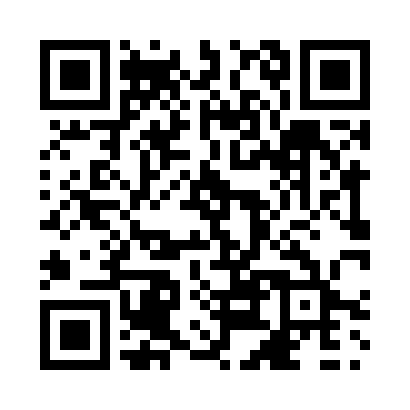 Prayer times for Waterfall, Ontario, CanadaMon 1 Jul 2024 - Wed 31 Jul 2024High Latitude Method: Angle Based RulePrayer Calculation Method: Islamic Society of North AmericaAsar Calculation Method: HanafiPrayer times provided by https://www.salahtimes.comDateDayFajrSunriseDhuhrAsrMaghribIsha1Mon3:335:361:276:529:1911:212Tue3:345:361:286:529:1911:203Wed3:355:371:286:529:1811:204Thu3:365:381:286:529:1811:195Fri3:385:381:286:529:1811:186Sat3:395:391:286:529:1711:177Sun3:405:401:286:519:1711:168Mon3:415:411:296:519:1611:159Tue3:435:411:296:519:1611:1410Wed3:445:421:296:519:1511:1311Thu3:465:431:296:509:1411:1112Fri3:475:441:296:509:1411:1013Sat3:495:451:296:509:1311:0914Sun3:505:461:296:499:1211:0715Mon3:525:471:296:499:1211:0616Tue3:545:481:306:499:1111:0517Wed3:555:491:306:489:1011:0318Thu3:575:501:306:489:0911:0219Fri3:595:511:306:479:0811:0020Sat4:005:521:306:479:0710:5821Sun4:025:531:306:469:0610:5722Mon4:045:541:306:469:0510:5523Tue4:065:551:306:459:0410:5324Wed4:075:561:306:449:0310:5125Thu4:095:571:306:449:0210:5026Fri4:115:591:306:439:0110:4827Sat4:136:001:306:428:5910:4628Sun4:156:011:306:428:5810:4429Mon4:176:021:306:418:5710:4230Tue4:186:031:306:408:5610:4031Wed4:206:041:306:398:5410:38